		Agreement			Concerning the Adoption of Harmonized Technical United Nations Regulations for Wheeled Vehicles, Equipment and Parts which can be Fitted and/or be Used on Wheeled Vehicles and the Conditions for Reciprocal Recognition of Approvals Granted on the Basis of these United Nations Regulations*(Revision 3, including the amendments which entered into force on 14 September 2017)_________		Addendum 118 – UN Regulation No. 119		Revision 1 – Amendment 6Supplement 6 to the 01 series of amendments – Date of entry into force: 10 February 2018		Uniform provisions concerning the approval of cornering lamps for power-driven vehiclesThis document is meant purely as documentation tool. The authentic and legal binding texts is: 	ECE/TRANS/WP.29/2017/88._________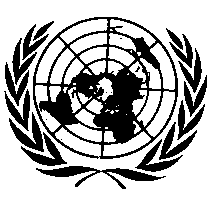 UNITED NATIONSParagraph 5.4.1., amend to read:"5.4.1.	The cornering lamp shall only be equipped with light source(s) approved according to UN Regulation No. 37 and/or UN Regulation No. 128, provided that no restriction on the use is made in UN Regulation No. 37 and its series of amendments in force at the time of application for type approval or in UN Regulation No. 128 and its series of amendments in force at the time of application for type approval."E/ECE/324/Rev.2/Add.118/Rev.1/Amend.6−E/ECE/TRANS/505/Rev.2/Add.118/Rev.1/Amend.6E/ECE/324/Rev.2/Add.118/Rev.1/Amend.6−E/ECE/TRANS/505/Rev.2/Add.118/Rev.1/Amend.627 April 2018